Республика  Бурятия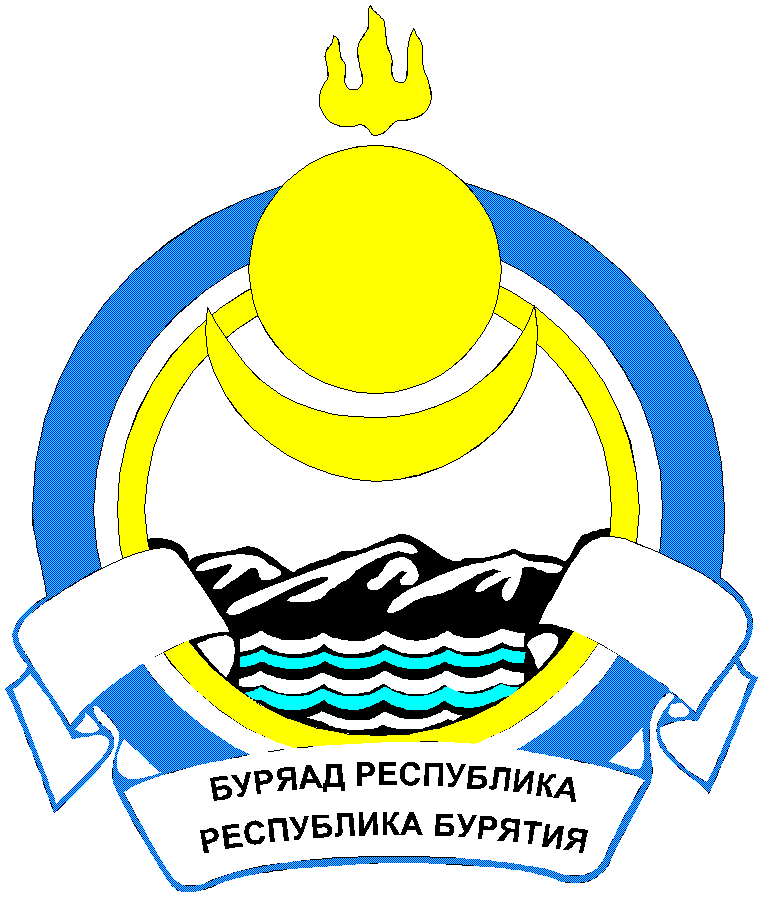 СОВЕТ  ДЕПУТАТОВ  МУНИЦИПАЛЬНОГО ОБРАЗОВАНИЯ«ТАРБАГАТАЙСКИЙ  РАЙОН »РЕШЕНИЕот « 22»   октября   2021 года                          № 182                                                    с. Тарбагатай«Об утверждении Положения о порядке возмещения расходовсвязанных с осуществлением депутатских полномочий депутатам Совета депутатов муниципального образования «Тарбагатайский район»»         В соответствии абзац 2 статьи 16 Устава муниципального образования «Тарбагатайский район» и статьи 19 Регламента Совета депутатов , Совет депутатов муниципального образования  «Тарбагатайский район»РЕШИЛ:Утвердить Положение о порядке возмещения расходов связанных с осуществлением депутатских полномочий депутатам Совета депутатов муниципального образования «Тарбагатайский район».Управлению финансов МО «Тарбагатайский район» (Матвеевой С.А.) предусмотреть в бюджете данные расходы.	3. Контроль за исполнением настоящего решения возложить на Председателя Совета депутатов МО «Тарбагатайский район» (Бродникова Е.Г.) и подлежит обязательному опубликованию (обнародованию) в официальных средствах массовой информации и размещению на официальном сайте Администрации МО «Тарбагатайский район».4. Настоящее решение вступает в силу с 1 января 2022года.Глава МО «Тарбагатайский район» - 						       В.В. СмолинПредседатель Совета депутатовМО «Тарбагатайский район»                                                                                      Е.Г. Бродникова                                   Утверждено                                решением сессии                               Совета депутатов МО                            «Тарбагатайский район»                            №182 от октября  2021 годаПОЛОЖЕНИЕ
О ПОРЯДКЕ ВОЗМЕЩЕНИЯ РАСХОДОВ, СВЯЗАННЫХ С
ОСУЩЕСТВЛЕНИЕМ ДЕПУТАТСКИХ ПОЛНОМОЧИЙ,
ДЕПУТАТАМ СОВЕТА ДЕПУТАТОВ МУНИЦИПАЛЬНОЕ ОБРАЗОВАНИЕ  «ТАРБАГАТАЙСКИЙ  РАЙОН» Статья 1. Общие положения1. Настоящее Положение устанавливает порядок возмещения расходов, связанных с осуществлением депутатских полномочий, депутатам Совета депутатов МО «Тарбагатайский район» (далее – депутаты).	2. Под осуществлением депутатских полномочий понимается деятельность депутата, предусмотренная Уставом муниципального образования «Тарбагатайский район» и Положением о Совете депутатов муниципального образования «Тарбагатайский район».	3. Выплаты по возмещению расходов, связанных с осуществлением депутатских полномочий, осуществляются за счет средств бюджета муниципального образования «Тарбагатайский район».	4. Возмещению подлежат фактически произведенные расходы депутата, связанные с осуществлением депутатских полномочий, в том числе:	- расходы, связанные с проведением встреч с избирателями в округах, участием и проведением разного рода мероприятий ,(культурных , спортивных, праздничных), приобретением ценных подарков, сувенирной и цветочной продукции, кондитерских изделий;	- расходы, связанные с размещением информации о деятельности депутата в печатных средствах массовой информации, являющихся официальными источниками опубликования;               -  транспортные расходы( ГСМ , проезд на любых видах транспорта , в том числе и на личном);               - адресная разовая материальная помощь жителям (ветеранам ВОВ, инвалидам, спортсменам, детям и т.д.) избирательного округа,	5. Размер денежной компенсации расходов, предусмотренных пунктом 4 настоящего Положения, составляет 6000,00 рублей (шесть тысяч рублей) в квартал, но не более 24000,00 (двадцати четырех тысяч) рублей в год. 	6. При планировании бюджетных ассигнований для компенсации (возмещении) расходов налоговые и иные отчисления не предусматриваются.	7. Размер компенсации на текущий финансовый год определяется путем деления утвержденного объема бюджетных ассигнований, предусмотренных в бюджете муниципального образования «Тарбагатайский район» на реализацию настоящего Положения на 15 депутатов. 	8. До 10 числа месяца следующего за отчетным кварталом, депутаты предоставляют в отдел бухгалтерского учета и отчетности Администрации муниципального образования «Тарбагатайский район» заявление, согласно приложению № 1 к настоящему Положению, о возмещении фактически понесенных в отчетном периоде расходов, связанных с осуществлением депутатских полномочий и финансовый отчет по возмещению понесенных расходов, согласно приложению № 2 к настоящему Положению. Обязательным приложением к отчету являются соответствующие отчетные документы, подтверждающие наличие права на возмещение расходов, исчерпывающий перечень по каждому виду которых установлен приложением № 3 к настоящему Положению.	9. Отдел бухгалтерского учета и отчетности Администрации муниципального образования «Тарбагатайский район» в течение 2-х рабочих дней проверяет представленный финансовый отчет на его соответствие отчетным документам и в случае выявления замечаний возвращает отчет депутату на его доработку.	10. Проверенный финансовый отчет Отделом бухгалтерского учета и  отчетности Администрации муниципального образования «Тарбагатайский район» направляется в Совет депутатов для подготовки распоряжения Председателя Совета депутатов муниципального образования «Тарбагатайский район». 	11. Возмещение расходов, связанных с осуществлением депутатских полномочий, осуществляется в форме перечисления денежных средств, в размере, установленном настоящим Положением в пределах предусмотренных бюджетных ассигнований на основании соответствующего распоряжения председателя Совета депутатов муниципального образования «Тарбагатайский район». 	12. Возмещение расходов, связанных с осуществлением депутатских полномочий, в иных формах, кроме предусмотренных  пунктом  11 настоящего Положения, запрещается.	13. Выплата денежных средств на возмещение расходов, связанных с осуществлением депутатских полномочий, перечисляется на расчетный счет депутата в течение 3-х дней с момента подписания соответствующего распоряжения.	14. Основанием для отказа в возмещении расходов, связанных с осуществлением депутатских полномочий являются:	- не предоставление депутатами финансового отчета;	- не предоставление (или предоставление не в полном объеме) отчетных документов, указанных в приложении № 3 к настоящему Положению;	- предоставление отчетных документов на возмещение расходов, связанных с осуществлением депутатских полномочий, в размерах сверх установленных пунктом 5 настоящего Положения.	15. Ответственность за достоверность представляемых финансовых документов возлагается на депутата.	16. Перераспределение невостребованных средств, предусмотренных для возмещения расходов, для  выплат  другим  депутатам допускается по решению Председателя Совета депутатов муниципального образования «Тарбагатайский район» и с соблюдением норм настоящего Положения. При осуществлении совместных расходов от всего депутатского корпуса при устном согласии всех или нескольких депутатов достаточно письменного распоряжения председателя районного Совета депутатов на направление денежных средств. Распределение расходов производится пропорционально количеству депутатов.ПредседательСовета депутатовМО «Тарбагатайский  район»						Е.Г. Бродникова.Приложение № 1К Положению о порядке возмещения расходовсвязанных с осуществлением депутатских полномочий                                                                                депутатам Совета депутатов муниципального                                                                                             образования «Тарбагатайский район »,    утвержденному                                                                                      решением  Совета депутатов МО «Тарбагатайский район»                                                                               от «22»  октября 2021  г. № 182Председателю Совета депутатов МО «Тарбагатайский район»                                                                                 от депутата  Совета депутатов МО «Тарбагатайский район»                                                                                                                                            ____ созыва  _____________________________________________________ЗАЯВЛЕНИЕ
о возмещении фактически понесенных расходов,
связанных с депутатскими полномочиями,
за _____________________ квартал  20____ гВ соответствии с решением Совета депутатов МО «Тарбагатайский район» от ______________ 2021 года №______ «Об утверждении Положения о порядке возмещения расходов, связанных с осуществлением депутатских полномочий, депутатам Совета депутатов муниципального образования «Тарбагатайский район»  прошу возместить мне понесенные расходы, связанные с депутатскими полномочиями за _______________ квартал 20___ года в сумме __________________________. Финансовый отчет, подтверждающие расходы документы прилагаются.Депутат Совета депутатовМО «Тарбагатайский район» _____ созыва                             _____________             ФИО                                                                                                                            подпись дата _________________Приложение № 2К Положению о порядке возмещения расходовсвязанных с осуществлением депутатских полномочий                                                                                депутатам Совета депутатов муниципального                                                                       образования «Тарбагатайский район », утвержденному                                                                  решением  Совета депутатов МО «Тарбагатайский район»                                                                               от «22»  октября 2021  г. № 182ФИНАНСОВЫЙ ОТЧЕТ
ПО ВОЗМЕЩЕНИЮ РАСХОДОВ, СВЯЗАННЫХ С ОСУЩЕСТВЛЕНИЕМ
ДЕПУТАТСКИХ ПОЛНОМОЧИЙ, ДЕПУТАТАМ
СОВЕТА ДЕПУТАТОВ МО «ТАРБАГАТАЙСКИЙ РАЙОН»Депутат Совета депутатовМО «Тарбагатайский район» _____ созыва                             _____________   ФИО    Дата___________                                                                                  подпись Приложение № 3К Положению о порядке возмещения расходовсвязанных с осуществлением депутатских полномочий                                                                                депутатам Совета депутатов муниципального                                                                      образования «Тарбагатайский район », утвержденному                                                                 решением  Совета депутатов МО «Тарбагатайский район»                                                                               от «22»  октября 2021  г. № 182                             
                                                                 ПЕРЕЧЕНЬ ОТЧЕТНЫХ ДОКУМЕНТОВ№
п/пВиды расходовДокумент,
подтверждающий
расходыФактические
затраченные
средства1.Расходы, связанные с проведением встреч с избирателями в округах, участием и проведением разного рода мероприятий ,(культурных , спортивных, праздничных), приобретением ценных подарков, сувенирной и цветочной продукции, кондитерских изделий2.Оплата за размещение информации о деятельности депутата в печатных средствах массовой информации, являющихся официальными источниками опубликованияТранспортные расходы( ГСМ , проезд на любых видах транспорта , в том числе и на личном)Адресная разовая материальная помощь жителям (ветеранам ВОВ, инвалидам, спортсменам, детям и т.д.) избирательного округа Итого:Итого:Итого:№
п/пВиды расходовПеречень отчетных документов1Расходы, связанные с проведением встреч с избирателями в округах, участием и проведении разного рода мероприятий , в том числе праздничных, приобретением подарков, сувенирной и цветочной продукции, кондитерских изделий- контрольно-кассовый чек;- товарный чек;- документ (акт произвольной формы), подтверждающий факт дарения (вручения);- договор дарения  свыше 4000,0 (четырех тысяч)рублей
2Расходы, связанные с размещением информации о деятельности депутата в печатных средствах массовой информации, являющихся официальными источниками опубликования- контрольно-кассовый чек;- товарный чек;- акт оказания услуг-Приходный кассовый ордер, расходный кассовый ордер3Транспортные расходы- контрольно-кассовый чек;-проездные билеты4Адресная материальная помощь жителям (ветеранам ВОВ, инвалидам, спортсменам, детям и т.д.) избирательного округа - контрольно-кассовый чек;- товарный чек;-ведомость на выдачу материальной помощи